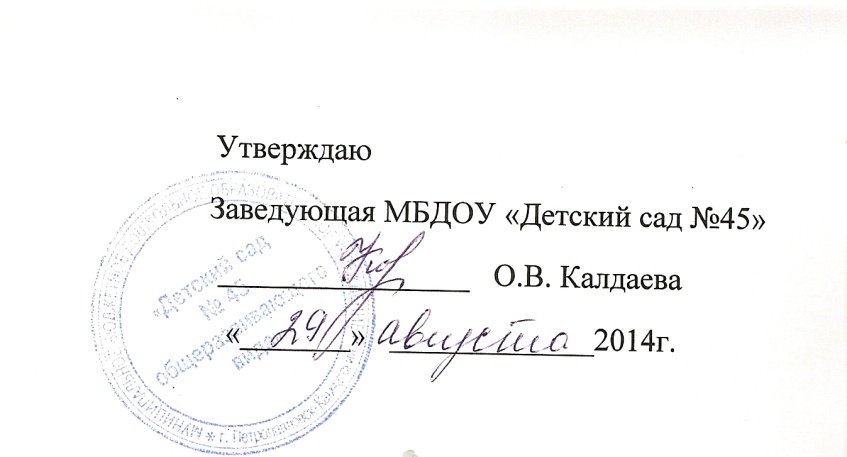 Положение о методическом кабинете1. Общие положения1.1. Методический кабинет ДОУ – структурное подразделение методической службы. Заведующим кабинетом является заместитель заведующей по УВР.1.2. Методический кабинет работает под непосредственным руководством заместителя заведующего ДОУ по  научной работе и при участии методического совета, который участвует в корректировке всех направлений деятельности.2. Цели и задачи2.1. Цель деятельности методического кабинета – создание информационно- методической базы для поддержки педагогов, совершенствования их профессиональной квалификации и самообразования.2.2. Для реализации цели методической кабинет решает  следующие  задачи:Обеспечивать информационную поддержку деятельности структурных подразделений  методической службы ДОУСоздавать банк данных  программно-методической, нормативно-правовой, научно-теоретической информацииУдовлетворять запросы, потребности педагогов в информации профессионально-личностной ориентации.3. Содержание деятельности3.1. Осуществление организационно-методической помощи педагогам в научной организации труда, развитии педагогического творчества, содействие деятельности творческих коллективов  и проблемных групп3.2. Систематизация материалов, поступающих в методический кабинет, и обеспечение оптимального доступа педработников к  любой необходимой информации3.3. Осуществление издательской деятельности на разных уровнях обобщения ценного опыта работы ДОУ.3.4. Обеспечение хранения, пополнения и обновления методических материалов кабинета.3.5. Подбор и систематизация тематических разработок, организация выставок, разработка перспективно- календарного планирования.4. Материальная база методического кабинета4.1. Исходя из возможностей образовательной организации, за методкабинетом закрепляется отдельное помещение, оснащенное современными техническими и наглядными средствами.4.2. Финансирование методического кабинета осуществляется из средств образовательного учреждения и других источников.